Conference Services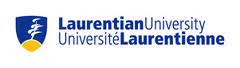 Accommodation FormPersonal Information:Accommodation Information:Credit Card Information:	By signing below you are indicating that the above information is accurate and that you understand your credit card will be charged a non-refundable deposit at the time of booking as well as the remaining balance prior to your arrival. _____________________________	                              ___________________Signature									DateEmail completed forms to conferenceservices@laurentian.ca Last Name: First Name: Gender: Phone Number:                                                  Cell Number:Email Address:Address: Number of People Attending:Name of the Group Booking: Arrival Date: Departure Date: Do you require parking?   Time of Arrival:                                Time of Departure (latest 11am) :Names of those attending:Credit Card Type: Full Name on Credit Card: Credit Card Number:Expiry Date: 